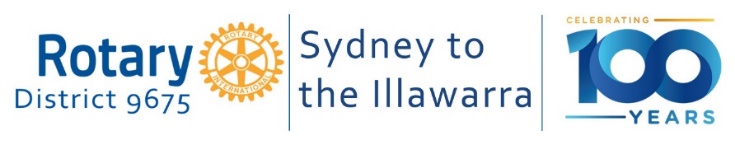 D9675 EnviroClub AwardsApplication Form – Silver AwardA Silver Award is the second of three levels of recognition of your club’s environmental achievements. The District 9675 Environment & Sustainability Committee will review your application on the basis of criteria at the appropriate level for the Award. The Committee will then make a recommendation to the District Governor who will make the final decision as to whether your club receives this level of Award. Refer to the EnviroClub Awards Information Pack for further details about requirements and assessment criteria. Please complete all sections below. Where appropriate, attach any additional information or evidence (for example photos, a screen shot, promotional/advertising materials, etc) to support your application.Summarise the Club’s application for a SILVER Award below.Email completed application forms to Brendan O’Keeffe at brendan@cscadvisory.com  at any time, but before June 1 for presentation at the District Changeover function.Rotary Club NameRotary YearClub Environment OfficerName:Email address:Club Environment Committee formedYES  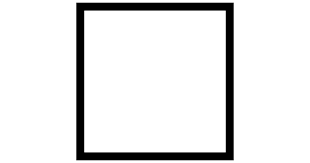 NO  Holds a Bronze EnviroClub Award   YES     NO  Name of Club PresidentDate of ApplicationAdditional environmental projects to those reported in the application for the BRONZE Award.Demonstration that one (or more) of the projects described in the BRONZE Award application has/have been improved or expanded to increase its effectiveness.Evidence of communicating your club’s environmental projects (e.g., in the Club/District newsletters and/or the media/significant social media).For official use onlyFor official use onlyDate application receivedApplication approvedYES  NO   DateCommittee’s comments / recommendationsDate approved by District GovernorDate Award presented to the Club